Nazwa i adres Zamawiającego:Miejskie Przedsiębiorstwo Oczyszczania Sp. z o. o. z siedzibą w Toruniu przy ul. Grudziądzkiej 159,  wpisana do Krajowego Rejestru Sądowego prowadzonego przez VII Wydział Gospodarczy Sądu Rejonowego w Toruniu pod numerem 0000151221, posiadająca NIP 879-016-92-80, Regon 870525973, o kapitale zakładowym wynoszącym 14 491 000 złDane dotyczące Wykonawcy:Firma: …………………..……………………………….………………………………………………..……Siedziba:.………………..……………………………………………………………………………………….                                                        (dotyczy osoby prawnej albo jednostki organizacyjnej nieposiadającej osobowości prawnej)Imię i Nazwisko: ………………………………….……………………………………………………………Adres zamieszkania:….………………………………………………………………………….……………………Nazwa przedsiębiorstwa:………………………………………………………………………………………………Adres Wykonawcy:……………………………………………………………………………………………………                                                     (dotyczy przedsiębiorców będących osobami fizycznymi i wspólnikami spółki cywilnej                                                                       jak i osób fizycznych nieprowadzących działalności gospodarczej)NIP:…………………..………………Regon:……………………………….Dane kontaktowe Wykonawcy:Nr telefonu:…………………………………Nr faksu: ……………..……………………Adres poczty elektronicznej: ……………………………………………………………………………..W nawiązaniu do ogłoszenia o prowadzeniu postępowania w trybie zapytania ofertowego zobowiązuję się do wykonania przedmiotu zamówienia opisanego w zapytania ofertowym znak DZ/P-3/2020 na następujących warunkach:1. Dostawa paliw płynnych w systemie kart flotowych1)	Oferuję wykonanie przedmiotu zamówienia za cenę brutto:........................................................................zł 
(słownie złotych: ...............................................................................................................................).2)	Koszt pozyskania paliwa wynosi brutto:..........................................................zł 
(słownie złotych: ...............................................................................................................................).3)	Powyższa cena za wykonanie przedmiotu zamówienia i koszt pozyskania paliwa zostały obliczone zgodnie z dołączonym Formularzem cenowym.Przedmiot zamówienia zrealizuję sam / część zamówienia powierzę podwykonawcom ...........................................................................................................2. Oświadczam, że:1) zapoznałem się z opisem przedmiotu zamówienia i  nie wnoszę zastrzeżeń.2) uważam się za związanego ofertą przez okres 30  dni  ,3) zapoznałem się z treścią projektu umowy i nie wnoszę do niego zastrzeżeń 
i zobowiązuję się do zawarcia umowy na warunkach w niej określonych w przypadku gdyby uznano moją ofertę za najkorzystniejszą,OFERTĘ niniejszą składam na ............... kolejno ponumerowanych stronach.ZAŁĄCZNIKAMI do niniejszej oferty, stanowiącymi jej integralną część są:.......................................,	2)	.......................................,.......................................,	4)	.......................................,Uwaga: Formularz ofertowy  musi być podpisany przez osoby upoważnione do reprezentowania wykonawcy/wykonawców występujących wspólnie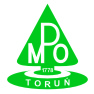 System Zarządzania JakościąPostępowanie o zamówienie publiczneFORMULARZ  OFERTYPostępowanie o zamówienie publiczneFORMULARZ  OFERTYZnak: DZ/P-3/2020Załącznik nr 1 do zapytania ofertowegoZnak: DZ/P-3/2020